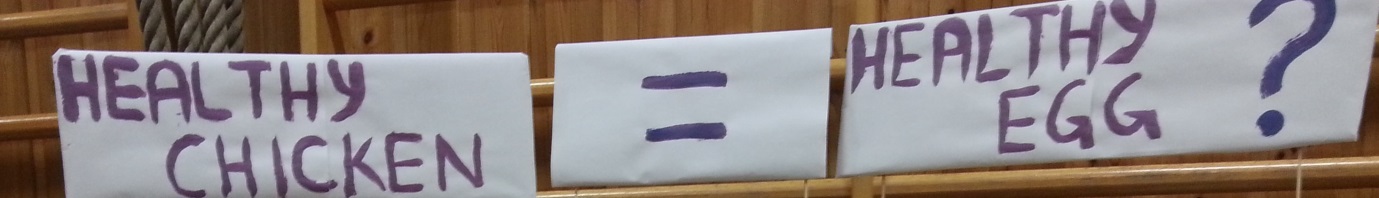 ©Stav Salpeter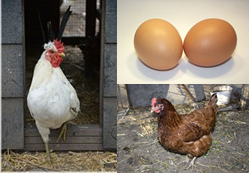 Yumurta yemenin sağlık için faydalı olduğu bilinen bir durumdur. Yumurtalar aynı zamanda lezzetlidir. Ancak, bütün yumurtalar sağlıklı mıdır?Bugünlerde serbest dolaşan tavuk yumurtalarının klasik yumurtalara göre daha sağlıklı olup olmadığı tartışılmaktadır. Serbest dolaşan tavuk yumurtaları kafeslerde hapsedilen tavukların aksine serbest bir şekilde dolaşma imkanı olan tavuklar tarafından üretilmektedir. Bir taraftan bölgenizdeki bir çok insan serbest dolaşan tavuk yumurtalarının diğer yumurtalara göre daha sağlıklı olduklarına inandıklarından dolayı daha fazla para vermeye isteklidir. Diğer taraftan ise bazı insanların serbest dolaşan tavuk yumurtalarının daha sağlıklı olduğu iddiasına şüpheli yaklaştıkları rapor edilmektedir. Serbest dolaşan tavuklar inanıldığı gibi hapsedilmiş tavuklara göre daha sağlıklı yumurta mı üretirler? veya diğer faktörler mi yumurtanın kalitesini etkiliyor?Bölgenizdeki Halk Sağlığı Bilgi Servisinde çalışan bir bilim danışmanı olarak çalışıyorsunuz. Bu göreve, halkı serbest dolaşan tavuk yumurtasının pahalı olmasının gerekli olup olmadığı konusunda bilimsel verilere dayanarak açıklığa kavuşturmak için atandınız. Araştırma sonuçlarınızı bir rapor şeklinde sunmanız gerekmektedir.